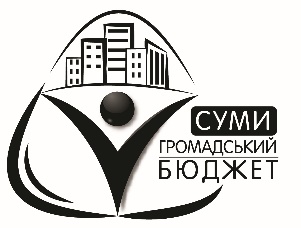 Бюджет проекту*«Наш спортивный двор» (Оборудование спортивной и детской площадки, озеленение и благоустройство придомовой территории по ул. И. Серко, 15-17)(кошторис проекту після оцінки та експертизи)НайменуванняНайменуванняНеобхідна кількістьЦіна за одиницю, грн.Вартість, грн.Спортивний інвентар17 од.268 000 Арка113 500 Пісок2 куб.м700 Лавки з монтажем1032 000 Ремонт асфальтного покриття доріжок та майданчику120 кв.м102 000 Улаштування парковки біля 8 під’їзду 25 500 Демонтаж конструкцій10 000 Фарбування лавок, огорож10 000 Озеленення двору107 800 Виготовлення проектно-кошторисної документації, проведення її експертизи, здійснення технічного нагляду75 000 Непередбачувані витрати, інфляція105 500 